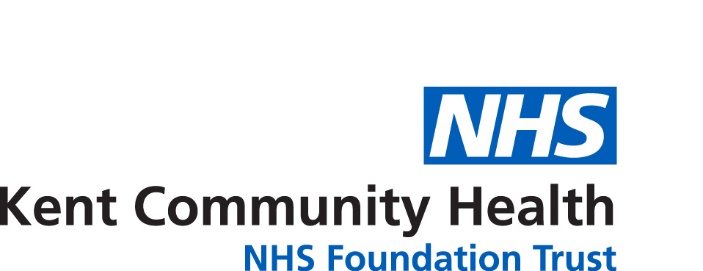 Please return this form to us either via post at:NHS Dental Services, Capital House, Jubilee Way, Faversham, Kent ME13 8GDor by e-mailing it to kcht.communitydentalservice@nhs.net